Gift Form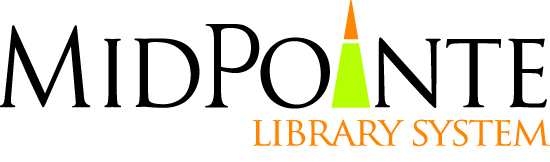 Donor Information (please print clearly)Name: __________________________________________________________Group (if applicable): ________________________________________________Street Address: _____________________________________________________City: ____________________________    State: _________   Zip: _____________Phone: _________    Email: ___________________________________________Donation Amount: $__________________________________________________Please indicate which fund your gift will support:General Fund (please check one)o Unrestrictedo Lisa Nerenberg Collectiono Summer Reading Programo The Douglas J. Bean Progress Fundo Planned or Special Gifto In Honor of ___________________________________________________o In Memory of__________________________________________________       Suggested Topic: ________________________________________________Would you like to designate your gift to a specific location?o System         o Middletown          o Liberty         o Monroe         o Trenton         o West Chester Please indicate if a person, family or organization is to be notified of your gift.Name: _______________________________________________________Street Address: __________________________________________________City: ____________________________    State: _________   Zip: ___________Please make all checks payable to the MidPointe Library System.Return this completed form to: MidPointe Library SystemAttn: Accounting Department125 S. Broad St.Middletown, OH 45044All gifts will be acknowledged with a thank you and receipt.  Notifications will be sent as requested.If you would like to make a gift with a credit card, please go to www.midpointelibrary.org and click the link to donate online. For assistance please call the Accounting Department at (513)705-8534.Thank you for your support!